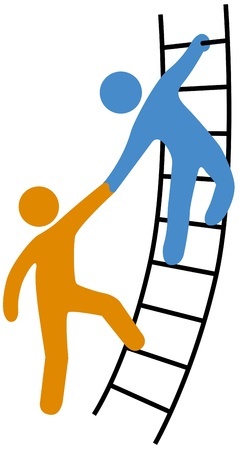 Course TitleSubject area Grade LevelIntroduction to Ag MechanicsVPA/LOTE/CTE9-12Agricultural WeldingVPA/LOTE/CTE10-12Agricultural Power MechanicsVPA/LOTE/CTE10-12Ag Welding FabricationVPA/LOTE/CTE11-12 (10 w/permission)Computer ApplicationVPA/LOTE/CTE10-12Ag. Business and LeadershipVPA/LOTE/CTE11-12Computers in AgricultureVPA/LOTE/CTE11-12Art & History Floral DesignVPA/LOTE/CTE9-12Ag Integrated SciencePhysical Science9-12Ag BiologyLife Science9-12Agricultural Science 1VPA/LOTE/CTE11-12 (10 w/permission)Careers in HorticultureVPA/LOTE/CTE11-12Careers in Floriculture & Floral DesignVPA/LOTE/CTE10-12Independent Living 1VPA/LOTE/CTE9-12Foods and NutritionVPA/LOTE/CTE10-12Child DevelopmentVPA/LOTE/CTE9-12Careers in EducationVPA/LOTE/CTE11-12 (10 w/permission)Careers in Food ServiceVPA/LOTE/CTE11-12Theatre Arts 1VPA/LOTE/CTE9-12Advanced DramaVPA/LOTE/CTE10-12CTE StagecraftVPA/LOTE/CTE10-12Firefighter TechnologyVPA/LOTE/CTE11-12Firefighter TechnologyVPA/LOTE/CTE11-12Construction TechnologyVPA/LOTE/CTE9-12Adv Construction TechnologyVPA/LOTE/CTE10-12CTE Design & BuildVPA/LOTE/CTE10-12